Номинация: финансовая грамотностьМетодическая разработка внеурочного занятияпо литературе«Чтобы финансы не пели романсы…»(уроки финансовой грамотности в произведениях художественной литературы)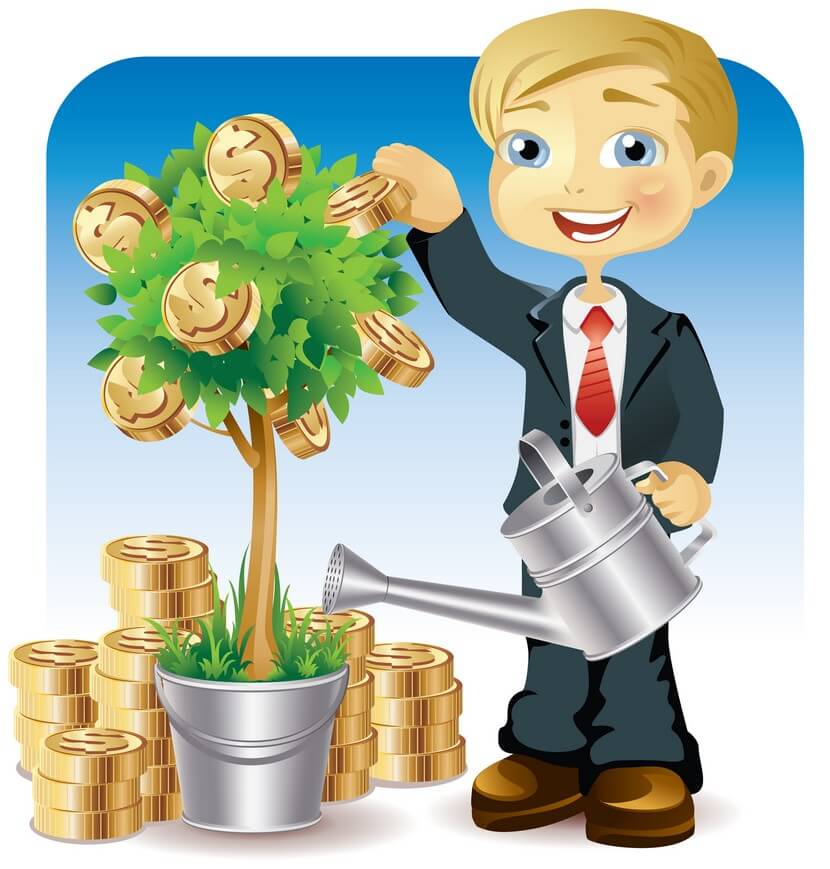 Автор разработки: Жадовец Надежда Васильевнаучитель русского языка и литературыМБОУ Роговская ООШ Злынковского района8900356039479003560393@yandex.ru2022г.                                                   Не гонись за деньгами — иди им навстречу. Аристотель Онасис. Еще несколько лет назад мы бы не задумались над этими словами. Но время идет, дети взрослеют и все чаще начинают обращать внимание на разговоры взрослых о материальном обеспечении и финансовой грамотности, которые являются жизненно необходимым элементом в системе навыков и правил поведения. Финансово грамотный человек способен принимать грамотные решения, совершать эффективные действия в сферах, имеющих отношение к управлению финансами, для реализации жизненных целей и планов в текущий момент и в будущем.Необходимо помнить сегодняшние дети – это будущие участники финансового рынка. Поэтому обучение финансовой грамотности целесообразно начинать в раннем возрасте, на начальных ступенях образовательной системы.  К сожалению, на сегодняшний день, согласно оценкам экспертов, в России очень низкий уровень финансовой грамотности, как среди молодежи, так и среди взрослого населения. Я считаю,  умение грамотно вести свои финансы – это не только ключ к личному финансовому благополучию, но и залог здорового развития экономики России в целом, а люди, умеющие грамотно планировать свой личный бюджет, более эффективны и в учебе, и в работе – вне зависимости от того, на каких позициях и в какой сфере они учатся и трудятся. Если человек не имеет элементарных финансовых знаний, то он не сможет добиться материального благополучия. Поэтому так важно молодежи   задумываться о взрослой жизни еще в раннем возрасте.Литература помогает людям ответить на многие жизненно важные вопросы. Литературные произведения обладают важным воспитательным качеством: они помогают учиться на ошибках героев. Во время чтения мы живём бедами и радостями, заботами и удачами героев, вместе с ними делаем важные жизненные открытия и выводы из них. После прочтения книги жизненный опыт героев остается внутри нас. Он помогает нам в реальной жизни. 	Опыт и практика мировой цивилизации доказывает, что без чтения нет человека, нет личности. Именно книга является инструментом, который помогает сформировать нравственные принципы, моральные устои и культурные ценности, овладеть информацией, накопленной веками, развить фантазию, научить думать, анализировать, оценивать собственные и чужие поступки. Именно в книгах мы можем найти необходимую помощь и взаимопонимание.     Рабочая гипотеза: ошибки литературных героев актуальны и для современного общества, анализ этих ошибок поможет вынести уроки по финансовой грамотности школьников.Цель нашего занятия: проанализировав литературные произведения, сформулировать уроки финансовой грамотности для современного школьника.Задачи, которые мы ставим перед собой:- прочитать и проанализировать литературные произведения;- вынести основные уроки из литературных произведений;- составить памятку, с вынесенными из произведений уроками, для ознакомления. Данное мероприятие включает в себя следующие методы:- наблюдение; - сравнение; - анализ; - обобщение.Теоретическая значимость нашей работы заключается в рассмотрении и анализе произведений литературы.Практическая значимость заключается в том, что составленная в результате исследования памятка по финансовой грамотности школьников может быть полезна для учащихся 5-9 классов.Оборудование: тексты художественных произведений, памятки для учащихся, ПК, проектор, мультфильм «Трое из Простоквашино».Ход занятия:1 ведущий.Добрый день, дорогие ребята. Мы  сегодня   с вами проведем необычное мероприятие, которое, на первый взгляд, далеко от наших предметов, от русского языка и литературы. Но это так кажется лишь на первый взгляд.  Итак, тема мероприятия: «Чтобы финансы не пели романсы…» (Уроки финансовой грамотности в произведениях художественной литературы.)2 ведущийПочему мы  решились на этот «необычный » урок? А все потому, что один  ученик заявил: «Я не хочу читать ваши книги, они мне в жизни не пригодятся. Они же не учат меня считать деньги, как стать богатым, а без денег сейчас-НИКУДА!»1 ведущийВот мы и  решили  напомнить всем, что первые уроки обращения с деньгами нам преподносит литература. Она всему нас учит. Проблема отношения человека к деньгам- важная проблема, которая  привлекает к себе внимание писателей.  И нетрудно догадаться почему. Все очень просто: деньги  имеют власть над человеком, а иногда, к сожалению,  деньги  правят жизнью человека.1 ведущий.Литература и  помогает нам найти  ответы  на жизненные  вопросы: отношения людей друг к другу, к окружающем миру, к самому себе, к своей жизни в целом. И, конечно,  литература учит финансовой грамотности, правильному обращению с деньгами, умению правильно распоряжаться своими средствами.Ребята, а что, по вашему мнению, называется финансовой грамотностью? (Ответы учащихся)2 ведущийКонечно, все ответы верные, но сегодня уроки финансовой грамотности преподадут нам известные литературные герои.Урок 1:  Разумная экономия1 ведущийРебята, многие произведения учат нас обращаться с финансами, управлять ими. А вот в моей любимой книге Э.Успенского «Трое из Простоквашино» говорится, что к деньгам нужно относиться бережливо и расчетливо, то есть необходимо экономить. Так, главный герой Кот Матроскин отказывается выписывать газету с целью экономии бюджета. «- Я почтальон тутошний, Печкин. Поэтому я все должен знать, чтобы почту разносить. Вы, например, что будете выписывать? - Я буду «Мурзилку» выписывать. - А я про охоту что-нибудь. - А я ничего не буду. Я экономить буду».(Просмотр эпизодов мультфильма и обсуждение)Урок  первый: бережливое и расчетливое отношение к деньгам – залог финансового благополучия.Урок 2: Финансовые пирамиды.2 ведущийС детства нужно знать: деньги добываются трудом, они не растут, их нужно зарабатывать честным путем, вот тогда они и принесут достаток, радость.А какой литературный герой не знал об этом? Какая сказка нас этому учит? Конечно, сказка Алексея Толстого «Приключения Буратино, или Золотой ключик». Давайте вспомним, что же случилось с Буратино, когда у него в руках оказались деньги?  А помогут нам это вспомнить учащиеся начальной школы, которые приготовили веселую инсценировку. (Выступление ребят .Обсуждение эпизода, в котором рассказывается, как Буратино лишился своих денег).2 ведущийВ этой  сказке Буратино допустил финансовую ошибку, доверился мошенникам. Герой еще не имел жизненного опыта, поэтому и попался на крючок к мошенникам. Ему казалось, можно легко разбогатеть, но он ошибся и в результате остался ни с чем. 1 ведущийПримеры такого мошенничества можно встретить в нашей жизни. Это и есть финансовые пирамиды. Что же такое финансовые пирамиды? Какова их суть? (Ответы учащихся)Суть таких пирамид проста: вы приносите свои деньги сегодня, а завтра-прибыль.  А прибыль,  которая  обещана  «строителями пирамид», выше, чем в банках. За месяц можно получит столько, сколько нельзя за год в банке. Люди несут деньги, а в результате не получают ничего: ни прибыли, ни своих денег.1. Компания предлагает слишком высокую доходность.    2. Нет никакой подтвержденной официально информации об устроителе.3. Не раскрывается способ получения дохода.4. Реклама призывает не медлить, вложить деньги.Урок второй: жадность и глупость, желание быстро разбогатеть и   получить лёгкие деньги, приводит к потере заработанных средств, к обогащению  мошенников и аферистов. Урок 3: Заработная плата2 ведущий -«Сказка – ложь, да в ней намёк, добрым молодцам урок»,- сказал А.С.Пушкин в   «Сказке о попе и работнике его Балде»Давайте вспомним сюжет этой сказки.( Ребята зачитывают отрывки из сказки, которые высмеивают жадного попа, его нежелание соблюдать договор. Чтение по ролям.)  1 ведущий А.С Пушкин поднимает проблему  людской жадности  алчности. Автор смеется, но через этот смех читатель делает вывод: жадность и обман должен быть наказан. Этой сказке много лет,  но проблема  существует и в наше время. А иногда нарушение прав работников — невыплата заработной платы — становится нормой, главным способом наживы. ( Ребята, приводя примеры из жизни, вспоминают строительство космодрома «Восточный», где рабочим не платили заработную плату.)2 ведущийВ сказке «О попе и работнике его Балде» герой сам справедливость восстановил, а сейчас  за невыплату зарплаты  наказывают органы  судебной власти.Право работников на оплату труда охраняется на законодательном уровне:         -Административная ответственность-  Уголовная ответственность.1 ведущий Урок третий: вступая в трудовые отношения, каждый имеете право на заработную плату. В случае невыплаты, нужно  отстаивать свои права, надо обращаться в трудовую инспекцию, прокуратуру, суд. Такой  работодатель должен быть  наказан по закону.Урок 4: Деньги в долг1 ведущийИногда мы  сами  добровольно даем в долг, доверяем людям, а они нас, к сожалению, обманывают. Какой рассказ мы недавно читали?   Рассказ  Николая Лескова «Старый гений». В основе рассказа -ситуация, типичная и для России 19-го века,  и для России современной. Старушка по доброте душевной дала в долг 15 тысяч рублей своему знакомому, даже заложила дом, а в результате чуть не осталась на улице со своей дочерью и внучкой.(Обсуждение рассказа, чтение эпизодов, выводы)2 ведущийК сожалению, мы  живем в сложном мире, а  обман, ложь, несправедливость встречаются довольно часто. Некоторые знакомые, а иногда и родственники, пользуясь добротой и доверчивостью, берут в долг и не возвращают. А иногда некоторые пользуются  служебным положением и просят взять кредиты, обещают  платить, а потом исчезают, не платят. Вспомним такие примеры из жизни.( Продажа домов, дач, кредит для друга и т.д.)2 ведущийУрок четвёртый: если ты решил дать в долг, то хорошо подумай, надёжен ли заёмщик,  обязательно составь  расписку, в которой  будут  указаны сумма,  паспортные данные,  срок возврата денег, проценты за просроченные  выплаты, подписи. Так  будет легче в суде  доказать свою правоту. Кредит брать нужно только для собственных нужд.Урок 5: Азартные игры1 ведущийРебята, еще один способ быстро разбогатеть, который часто приводит к краху- это азартные игры. Игра в карты, игровые автоматы, онлайн казино  -вот еще один источник «мнимого» богатства.  Кто же вспомнит, в каком произведении герой терпит поражение, теряет все, даже собственную жизнь?Конечно, это повесть А.С.Пушкина «Пиковая дама».   Борьба с самим собой, со своими -главная тема этого произведения. (Давайте вспомним сюжет, зачитаем отрывки, обсудим прочитанное.)2 ведущийСтрасть к быстрому  обогащению  любым путем погубила Германна. Его страсть безумна, она ведет к полному разочарованию, к тяжёлой болезниАзартные  игры-  «болезнь» и нашего общества. Человек, затянутый азартными играми - зависимый человек, он подвергает опасности и себя, и окружающих.Урок пятый: азартные игры развивают желание легкой наживы, легких денег, однако в результате - крах, нервные расстройства, болезни,  полная зависимость.Урок 6: Дополнительный заработок.1 ведущий  Главный герой романа Ф. Достоевского  «Подросток», Аркадий Долгорукий, одержим  идеей стать вторым Ротшильдом и считает, что для этого нужны «упорство и непрерывность».  Поэтому герой экономит — например, он не берёт извозчиков, и благодаря этому ему удаётся скопить 60 рублей. А устроившись на службу и получив свои 50 рублей, герой отправляется делать первый шаг.Он идёт на аукцион и за два рубля покупает потрёпанный девичий альбом со стихами, а потом перепродаёт его за 10 рублей, таким образом прибавив к своему жалованью 8 рублей. Вряд ли они помогли бы герою стать Ротшильдом, но если бы он продолжал в том же духе, за год скопил бы минимум 100 рублей. А четыре месячные зарплаты — это не так уж и мало.Правда, под вопросом этическая сторона этого поступка. Подросток воспользовался чужим горем: альбом принадлежал разорившейся семье, чьё имущество пустили с молотка. (Чтение и обсуждение эпизодов произведения).«Подросток» Достоевского попробовал себя в роли перекупщика. Но сегодня есть и более честные способы подзаработать. Поищите заказы на биржах фрилансеров, зарегистрируйтесь на кешбэк-сервисах и в партнёрских программах магазинов.Урок шестой: иногда реальные способы заработать лежат прямо у нас под носом — нужно только проявить немного терпения и смекалки. Ищите возможности для дополнительного заработка.Урок 8: Заложники денег.2 ведущийВ чём проблема неумения хорошо жить? Мечты не воплощаются в реальность, а остаются сказками. Тем временем хозяйство «идёт само собой» и неизвестно, куда оно придёт, но определённо не в лучшую сторону. Бездумно его вести, тоже не вариант. Веселиться всегда и тратить свои деньги впустую ради ежеминутной радости - необдуманно. Жить только ради богатства – быть пустым сосудом внутри. Самое главное знать меру.Вы , наверное, догадались, что речь идёт о героях поэмы Н.В.Гоголя «Мёртвые души». Особенно  ярок  образ Степана Плюшкина. Перекликается с личностью Плюшкина и Барон из произведения Александра Сергеевича Пушкина  «Скупой рыцарь». Они очень схожи в одном: их испортила чрезмерная жадность и любовь к деньгам. Они думают, что всесильны над своими вещами, но на самом деле они становятся, сами не замечая того, рабами своих вещей. Барон уже совсем помешан на своих богатствах:  (чтение отрывков учащимися наизусть)Как молодой повеса ждет свиданьяС какой-нибудь развратницей лукавойИль дурой, им обманутой, так яВесь день минуты ждал, когда сойдуВ подвал мой тайный, к верным сундукам.Он радуется тому, что копит их:Счастливый день! могу сегодня яВ шестой сундук (в сундук еще неполный)Горсть золота накопленного всыпать.Свои богатства он нажил тем, что обирал бедных людей. Вдова принесла долг своего мужа, но это были последние её сбережения. О происхождении его богатств известно следующее:Да! если бы все слезы, кровь и пот,Пролитые за все, что здесь хранится,Из недр земных все выступили вдруг,То был бы вновь потоп — я захлебнулся бВ моих подвалах верных. Но пора.Он видит в своём сыне угрозу. И в итоге готов вызвать его на поединок. Однако сын тоже довольно противоречивая личность, он полностью материально зависит от своего отца и живёт с надеждой на то, что всё сокровища достанутся ему по наследству. В общем, одни сплошные интриги на почве денег: «Ужасный век, ужасные сердца!»Урок седьмой: Финансы - это способ осуществления материальных потребностей, но не идол для поклонения. Нужно уметь ими правильно распоряжаться, чтобы не стать заложником своих денег или, напротив, растрачивать их впустую. Мера нужна во всём: в умении копить и распределять ресурсы. Но помимо материальных потребностей у человека должны быть духовные и социальные. Без них общество просто не выживет и погубит себя.1 ведущий-Человек  обращается к книге не просто так, а в книге он ищет решения своих проблем: как  правильно поступить, как жить, с кого нужно  брать пример, а от кого надо держаться подальше,  в чём  заключается смысл жизни . И литература на примере героев даёт ответы, учит правильно оценивать свои поступки, свою жизнь. Литературный  опыт обязательно поможет нам в жизни.2 ведущий-Ребята, в  проанализированных нами произведениях, мы выявили: финансовая безграмотность героев привела их к тяжелым последствиям, к потерям. Все эти герои хотели стать богатыми, хотели быстро обогатиться за чужой счет, однако жадность, алчность, ложь и обман были наказаны. А чтобы наши финансы не пели романсы, нам необходимо усвоить уроки финансовой грамотности и не повторять ошибок сегодняшних героев.1 ведущийПамятки, подготовленные  нами сегодня , помогут вам, друзья, помнить об основных уроках финансового благополучия. (Раздать памятки детям-приложение1)Рефлексия:Какой урок усвоили?Что нового узнали?Пригодятся ли сегодняшние знания в жизни?Список литературыХудожественная литератураДостоевский Ф.М. «Подросток»Лесков Н.С. «Старый гений»Пушкин А.С. «Пиковая дама»Пушкин А.С. «Сказка о попе и работнике его Балде»Пушкин А.С. «Скупой рыцарь»Толстой А.Н. «Золотой ключик, или приключения Буратино»Успенский Э. «Трое из Простоквашино».Ресурсы Интернетhttp://www.proza.ru/2013/06/13/561http://goldlit.ru/gogol/639-revizor-analizhttp://iamruss.ru/russkaya-dejstvitelnost-v-rasskaze-leskova-staryj-genijhttp://coolbusinessideas.info/finansovaya-gramotnost-dlya-podrostkov/http://fingeniy.com/finansovaya-gramotnost-detej-shkolnikov/http://www.zdravplus.ru/zakoni/zakoni-rf/finansoni-piramidi-zakonhttp://mmm.suhttp://www.kommersant.ruhttp://www.ng.ruhttp://refleader.ru/jgejgebewyfspol.htmlhttps://russian.rt.com/article/315741-byvshii-glava-kompanii-stroivshei-kosmodrom-vostochnyi-osuzhdyonПриложение 1Урок 1: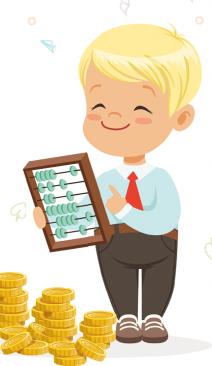 Урок 2: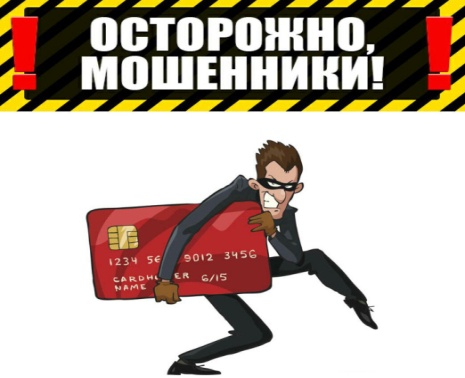 Урок 3: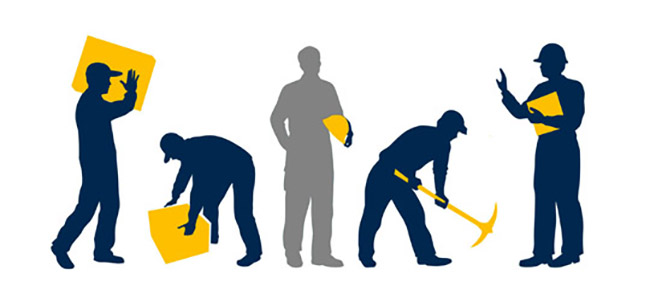 Урок 4: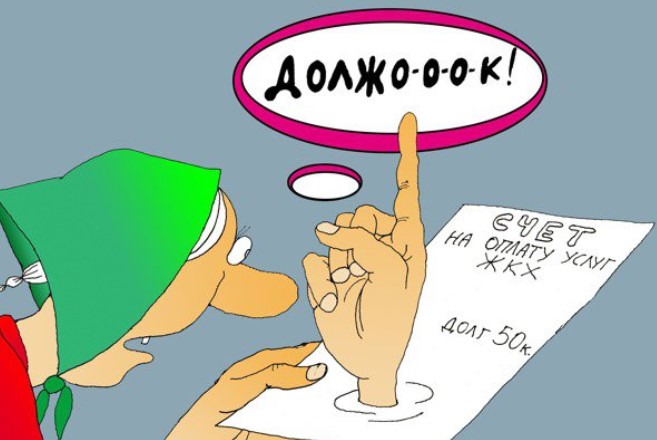 Урок 5: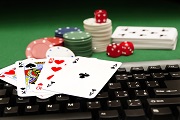 Урок 6: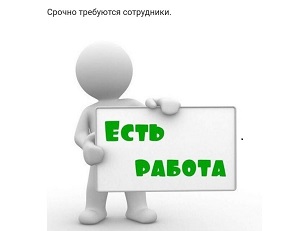 Урок 7: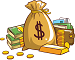 